    I would like to receive a copy of the Sandy-Saulteaux Spiritual Centre NewsletterCANCELLATION POLICY: Cancellations within 14 days of the workshop are NON-REFUNDABLEIndigenous Family Training, Rewrapping our Families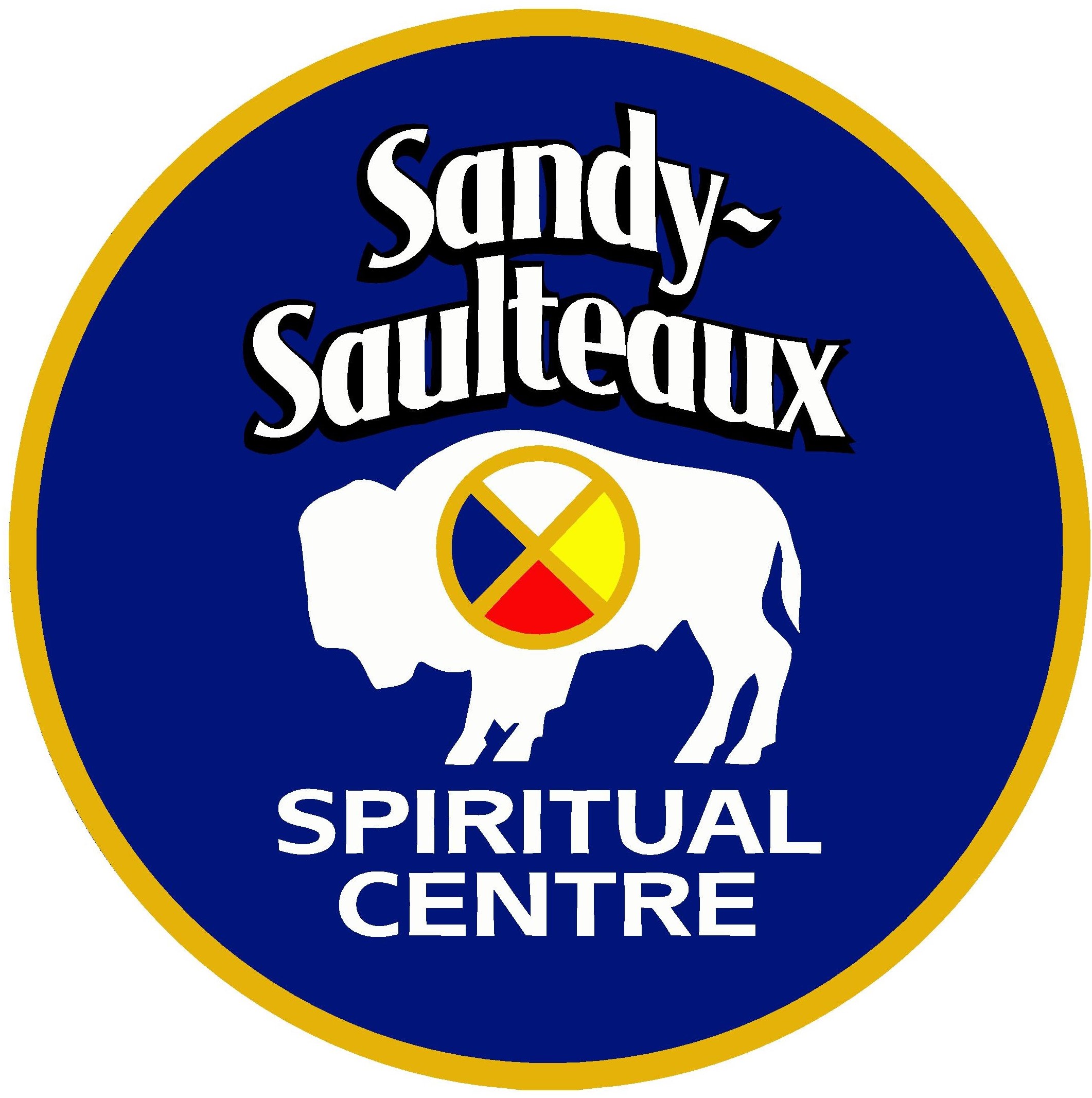 January 27-28, 2024(9:00 am to 5:00 pm each day)It is key to understand that Indigenous families are communal based. This is an entirely different perspective than the nuclear-based family. Relationships are essential, as are roles. Without understanding relationships as the focus, it can be perplexing and difficult when applying the individualistic approaches of the mainstream when working with Aboriginal families.This training will provide an introduction into viewing families as a system; a collection of relationships, individuals, roles, values and beliefs. This highlights the wholistic view of the traditional Indigenous family. Colonization brought changes to Indigenous families and communities and unwrapped the family system to a large degree.

Jann teaches using a traditional systemic and experiential approach combined with didactic summaries.

This training will focus on:Viewing the family as a systemViewing the family now following colonization; its strength and its resistanceSpecific themes common in families now: attachment challenges, multiple losses and grief, intergenerational trauma, survivorship tools, healing paradigmsTools and wholistic approaches for helpers who walk beside the family membersEach workshop will be geared to the context of the participants and their roles in walking beside Indigenous families.Jann Derrick, PhDJann has been in practice as a Registered Family Therapist since 1978. She is passionate about children and their return to the center of their families and communities.  Jann is of Irish, English and Haudensaunee ancestry and specializes in working with families, parents and communities in order that children can once again be safe, know their identity and where they belong.  She is skilled in working with Indigenous Historical Trauma, Residential School trauma, and its intergenerational effects in families and communities.Jann devotes her time to mentoring and teaching frontline workers and professionals, supporting service delivery to Indigenous communities, and writing and publishing. Indigenous Perspectives of Healing PTSD, January 30, January 31 and February 1, 2024(9:00 am to 5:00 pm each day)Senator Murray Sinclair, as the Commissioner of the Truth and Reconciliation Commission of Canada, heard thousands of accounts from Indian Residential School survivors.  The discovery of child remains at Indian Residential Schools across Canada has brought into  Canadian consciousness the historical atrocities that have impacted Indigenous peoples for generations. This three day training is an introduction to the neurobiology of trauma grounded in Indigenous approaches to healing and spiritual balance and includes:An overview of the neurobiology of trauma in relation to Indigenous historyPsychosocial conditioning as it applies to conditioning and possibilityCultural teachings, language and principles that support transformational changeSpiritual practices that support transformational changePractical exercises for self-regulationsResources to support ongoing learningPatricia Vickers, PhDDr. Vickers, through her mother’s adoption by an Eagle Chief, is a member of the Eagle clan from the village of Gitxaala, British Columbia and carries a feast hall name from her village as well as from the Nuxalk Nation in Bella Coola, British Columbia. With the help of neurofeedback, altered-state of consciousness inquiry, and traditional ceremonies, she teaches spiritual transformation, healing trauma, awakening, forgiveness, and unearthing layers to find the authentic selfINDIGENOUS FAMILY WELLNESS LEARNING CIRCLEPlease check mark the event you wish to register for and return this form to our office. Payment in full guarantees your spot.  INDIGENOUS FAMILY WELLNESS LEARNING CIRCLEPlease check mark the event you wish to register for and return this form to our office. Payment in full guarantees your spot.  REGISTRATIONName ______________________Email  ______________________Cel #  _______________________Address:____________________________________________________________________________2-Day Workshop with Jann DerrickJANUARY 27+28, 2024Event Registration: (includes workshop, lunch and snack)       $550.00  OPTIONAL: Add-On Supper (2 evenings)                                         $36.00 Total:                                                                                               $_________3-Day Workshop with Patricia VickersJANUARY 30, 31 and Feb 1, 2024Event Registration: (includes workshop, lunch and snack)       $825.00   OPTIONAL: Add-On Supper (3 evenings)                                       $ 54.00Total:                                                                                              $_________2-WORKSHOP COMBO (save $125) 2-Day Workshop with Jann Derrick, plus 3-Day Workshop with Patricia VickersJANUARY 27, 28, PLUS Jan. 30, Jan 31, Feb 1, 2024Event Registration: (includes workshop, lunch and snack)       $1250.00   OPTIONAL: Add-On Supper (5 evenings)                                        $   90.00 Total:                                                                                              $_________2-Day Workshop with Jann DerrickJANUARY 27+28, 2024Event Registration: (includes workshop, lunch and snack)       $550.00  OPTIONAL: Add-On Supper (2 evenings)                                         $36.00 Total:                                                                                               $_________3-Day Workshop with Patricia VickersJANUARY 30, 31 and Feb 1, 2024Event Registration: (includes workshop, lunch and snack)       $825.00   OPTIONAL: Add-On Supper (3 evenings)                                       $ 54.00Total:                                                                                              $_________2-WORKSHOP COMBO (save $125) 2-Day Workshop with Jann Derrick, plus 3-Day Workshop with Patricia VickersJANUARY 27, 28, PLUS Jan. 30, Jan 31, Feb 1, 2024Event Registration: (includes workshop, lunch and snack)       $1250.00   OPTIONAL: Add-On Supper (5 evenings)                                        $   90.00 Total:                                                                                              $_________2-Day Workshop with Jann DerrickJANUARY 27+28, 2024Event Registration: (includes workshop, lunch and snack)       $550.00  OPTIONAL: Add-On Supper (2 evenings)                                         $36.00 Total:                                                                                               $_________3-Day Workshop with Patricia VickersJANUARY 30, 31 and Feb 1, 2024Event Registration: (includes workshop, lunch and snack)       $825.00   OPTIONAL: Add-On Supper (3 evenings)                                       $ 54.00Total:                                                                                              $_________2-WORKSHOP COMBO (save $125) 2-Day Workshop with Jann Derrick, plus 3-Day Workshop with Patricia VickersJANUARY 27, 28, PLUS Jan. 30, Jan 31, Feb 1, 2024Event Registration: (includes workshop, lunch and snack)       $1250.00   OPTIONAL: Add-On Supper (5 evenings)                                        $   90.00 Total:                                                                                              $_________2-Day Workshop with Jann DerrickJANUARY 27+28, 2024Event Registration: (includes workshop, lunch and snack)       $550.00  OPTIONAL: Add-On Supper (2 evenings)                                         $36.00 Total:                                                                                               $_________3-Day Workshop with Patricia VickersJANUARY 30, 31 and Feb 1, 2024Event Registration: (includes workshop, lunch and snack)       $825.00   OPTIONAL: Add-On Supper (3 evenings)                                       $ 54.00Total:                                                                                              $_________2-WORKSHOP COMBO (save $125) 2-Day Workshop with Jann Derrick, plus 3-Day Workshop with Patricia VickersJANUARY 27, 28, PLUS Jan. 30, Jan 31, Feb 1, 2024Event Registration: (includes workshop, lunch and snack)       $1250.00   OPTIONAL: Add-On Supper (5 evenings)                                        $   90.00 Total:                                                                                              $_________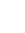 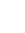 29 Dugard RoadPO Box 210Beausejour, MB R0E 0C02-Day Workshop with Jann DerrickJANUARY 27+28, 2024Event Registration: (includes workshop, lunch and snack)       $550.00  OPTIONAL: Add-On Supper (2 evenings)                                         $36.00 Total:                                                                                               $_________3-Day Workshop with Patricia VickersJANUARY 30, 31 and Feb 1, 2024Event Registration: (includes workshop, lunch and snack)       $825.00   OPTIONAL: Add-On Supper (3 evenings)                                       $ 54.00Total:                                                                                              $_________2-WORKSHOP COMBO (save $125) 2-Day Workshop with Jann Derrick, plus 3-Day Workshop with Patricia VickersJANUARY 27, 28, PLUS Jan. 30, Jan 31, Feb 1, 2024Event Registration: (includes workshop, lunch and snack)       $1250.00   OPTIONAL: Add-On Supper (5 evenings)                                        $   90.00 Total:                                                                                              $_________2-Day Workshop with Jann DerrickJANUARY 27+28, 2024Event Registration: (includes workshop, lunch and snack)       $550.00  OPTIONAL: Add-On Supper (2 evenings)                                         $36.00 Total:                                                                                               $_________3-Day Workshop with Patricia VickersJANUARY 30, 31 and Feb 1, 2024Event Registration: (includes workshop, lunch and snack)       $825.00   OPTIONAL: Add-On Supper (3 evenings)                                       $ 54.00Total:                                                                                              $_________2-WORKSHOP COMBO (save $125) 2-Day Workshop with Jann Derrick, plus 3-Day Workshop with Patricia VickersJANUARY 27, 28, PLUS Jan. 30, Jan 31, Feb 1, 2024Event Registration: (includes workshop, lunch and snack)       $1250.00   OPTIONAL: Add-On Supper (5 evenings)                                        $   90.00 Total:                                                                                              $_________2-Day Workshop with Jann DerrickJANUARY 27+28, 2024Event Registration: (includes workshop, lunch and snack)       $550.00  OPTIONAL: Add-On Supper (2 evenings)                                         $36.00 Total:                                                                                               $_________3-Day Workshop with Patricia VickersJANUARY 30, 31 and Feb 1, 2024Event Registration: (includes workshop, lunch and snack)       $825.00   OPTIONAL: Add-On Supper (3 evenings)                                       $ 54.00Total:                                                                                              $_________2-WORKSHOP COMBO (save $125) 2-Day Workshop with Jann Derrick, plus 3-Day Workshop with Patricia VickersJANUARY 27, 28, PLUS Jan. 30, Jan 31, Feb 1, 2024Event Registration: (includes workshop, lunch and snack)       $1250.00   OPTIONAL: Add-On Supper (5 evenings)                                        $   90.00 Total:                                                                                              $_________2-Day Workshop with Jann DerrickJANUARY 27+28, 2024Event Registration: (includes workshop, lunch and snack)       $550.00  OPTIONAL: Add-On Supper (2 evenings)                                         $36.00 Total:                                                                                               $_________3-Day Workshop with Patricia VickersJANUARY 30, 31 and Feb 1, 2024Event Registration: (includes workshop, lunch and snack)       $825.00   OPTIONAL: Add-On Supper (3 evenings)                                       $ 54.00Total:                                                                                              $_________2-WORKSHOP COMBO (save $125) 2-Day Workshop with Jann Derrick, plus 3-Day Workshop with Patricia VickersJANUARY 27, 28, PLUS Jan. 30, Jan 31, Feb 1, 2024Event Registration: (includes workshop, lunch and snack)       $1250.00   OPTIONAL: Add-On Supper (5 evenings)                                        $   90.00 Total:                                                                                              $_________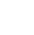 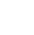 204-268-39132-Day Workshop with Jann DerrickJANUARY 27+28, 2024Event Registration: (includes workshop, lunch and snack)       $550.00  OPTIONAL: Add-On Supper (2 evenings)                                         $36.00 Total:                                                                                               $_________3-Day Workshop with Patricia VickersJANUARY 30, 31 and Feb 1, 2024Event Registration: (includes workshop, lunch and snack)       $825.00   OPTIONAL: Add-On Supper (3 evenings)                                       $ 54.00Total:                                                                                              $_________2-WORKSHOP COMBO (save $125) 2-Day Workshop with Jann Derrick, plus 3-Day Workshop with Patricia VickersJANUARY 27, 28, PLUS Jan. 30, Jan 31, Feb 1, 2024Event Registration: (includes workshop, lunch and snack)       $1250.00   OPTIONAL: Add-On Supper (5 evenings)                                        $   90.00 Total:                                                                                              $_________2-Day Workshop with Jann DerrickJANUARY 27+28, 2024Event Registration: (includes workshop, lunch and snack)       $550.00  OPTIONAL: Add-On Supper (2 evenings)                                         $36.00 Total:                                                                                               $_________3-Day Workshop with Patricia VickersJANUARY 30, 31 and Feb 1, 2024Event Registration: (includes workshop, lunch and snack)       $825.00   OPTIONAL: Add-On Supper (3 evenings)                                       $ 54.00Total:                                                                                              $_________2-WORKSHOP COMBO (save $125) 2-Day Workshop with Jann Derrick, plus 3-Day Workshop with Patricia VickersJANUARY 27, 28, PLUS Jan. 30, Jan 31, Feb 1, 2024Event Registration: (includes workshop, lunch and snack)       $1250.00   OPTIONAL: Add-On Supper (5 evenings)                                        $   90.00 Total:                                                                                              $_________2-Day Workshop with Jann DerrickJANUARY 27+28, 2024Event Registration: (includes workshop, lunch and snack)       $550.00  OPTIONAL: Add-On Supper (2 evenings)                                         $36.00 Total:                                                                                               $_________3-Day Workshop with Patricia VickersJANUARY 30, 31 and Feb 1, 2024Event Registration: (includes workshop, lunch and snack)       $825.00   OPTIONAL: Add-On Supper (3 evenings)                                       $ 54.00Total:                                                                                              $_________2-WORKSHOP COMBO (save $125) 2-Day Workshop with Jann Derrick, plus 3-Day Workshop with Patricia VickersJANUARY 27, 28, PLUS Jan. 30, Jan 31, Feb 1, 2024Event Registration: (includes workshop, lunch and snack)       $1250.00   OPTIONAL: Add-On Supper (5 evenings)                                        $   90.00 Total:                                                                                              $_________2-Day Workshop with Jann DerrickJANUARY 27+28, 2024Event Registration: (includes workshop, lunch and snack)       $550.00  OPTIONAL: Add-On Supper (2 evenings)                                         $36.00 Total:                                                                                               $_________3-Day Workshop with Patricia VickersJANUARY 30, 31 and Feb 1, 2024Event Registration: (includes workshop, lunch and snack)       $825.00   OPTIONAL: Add-On Supper (3 evenings)                                       $ 54.00Total:                                                                                              $_________2-WORKSHOP COMBO (save $125) 2-Day Workshop with Jann Derrick, plus 3-Day Workshop with Patricia VickersJANUARY 27, 28, PLUS Jan. 30, Jan 31, Feb 1, 2024Event Registration: (includes workshop, lunch and snack)       $1250.00   OPTIONAL: Add-On Supper (5 evenings)                                        $   90.00 Total:                                                                                              $_________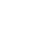 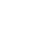 connect@sandysaulteaux.ca2-Day Workshop with Jann DerrickJANUARY 27+28, 2024Event Registration: (includes workshop, lunch and snack)       $550.00  OPTIONAL: Add-On Supper (2 evenings)                                         $36.00 Total:                                                                                               $_________3-Day Workshop with Patricia VickersJANUARY 30, 31 and Feb 1, 2024Event Registration: (includes workshop, lunch and snack)       $825.00   OPTIONAL: Add-On Supper (3 evenings)                                       $ 54.00Total:                                                                                              $_________2-WORKSHOP COMBO (save $125) 2-Day Workshop with Jann Derrick, plus 3-Day Workshop with Patricia VickersJANUARY 27, 28, PLUS Jan. 30, Jan 31, Feb 1, 2024Event Registration: (includes workshop, lunch and snack)       $1250.00   OPTIONAL: Add-On Supper (5 evenings)                                        $   90.00 Total:                                                                                              $_________2-Day Workshop with Jann DerrickJANUARY 27+28, 2024Event Registration: (includes workshop, lunch and snack)       $550.00  OPTIONAL: Add-On Supper (2 evenings)                                         $36.00 Total:                                                                                               $_________3-Day Workshop with Patricia VickersJANUARY 30, 31 and Feb 1, 2024Event Registration: (includes workshop, lunch and snack)       $825.00   OPTIONAL: Add-On Supper (3 evenings)                                       $ 54.00Total:                                                                                              $_________2-WORKSHOP COMBO (save $125) 2-Day Workshop with Jann Derrick, plus 3-Day Workshop with Patricia VickersJANUARY 27, 28, PLUS Jan. 30, Jan 31, Feb 1, 2024Event Registration: (includes workshop, lunch and snack)       $1250.00   OPTIONAL: Add-On Supper (5 evenings)                                        $   90.00 Total:                                                                                              $_________2-Day Workshop with Jann DerrickJANUARY 27+28, 2024Event Registration: (includes workshop, lunch and snack)       $550.00  OPTIONAL: Add-On Supper (2 evenings)                                         $36.00 Total:                                                                                               $_________3-Day Workshop with Patricia VickersJANUARY 30, 31 and Feb 1, 2024Event Registration: (includes workshop, lunch and snack)       $825.00   OPTIONAL: Add-On Supper (3 evenings)                                       $ 54.00Total:                                                                                              $_________2-WORKSHOP COMBO (save $125) 2-Day Workshop with Jann Derrick, plus 3-Day Workshop with Patricia VickersJANUARY 27, 28, PLUS Jan. 30, Jan 31, Feb 1, 2024Event Registration: (includes workshop, lunch and snack)       $1250.00   OPTIONAL: Add-On Supper (5 evenings)                                        $   90.00 Total:                                                                                              $_________2-Day Workshop with Jann DerrickJANUARY 27+28, 2024Event Registration: (includes workshop, lunch and snack)       $550.00  OPTIONAL: Add-On Supper (2 evenings)                                         $36.00 Total:                                                                                               $_________3-Day Workshop with Patricia VickersJANUARY 30, 31 and Feb 1, 2024Event Registration: (includes workshop, lunch and snack)       $825.00   OPTIONAL: Add-On Supper (3 evenings)                                       $ 54.00Total:                                                                                              $_________2-WORKSHOP COMBO (save $125) 2-Day Workshop with Jann Derrick, plus 3-Day Workshop with Patricia VickersJANUARY 27, 28, PLUS Jan. 30, Jan 31, Feb 1, 2024Event Registration: (includes workshop, lunch and snack)       $1250.00   OPTIONAL: Add-On Supper (5 evenings)                                        $   90.00 Total:                                                                                              $_________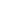 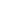 www.sandysaulteaux.ca2-Day Workshop with Jann DerrickJANUARY 27+28, 2024Event Registration: (includes workshop, lunch and snack)       $550.00  OPTIONAL: Add-On Supper (2 evenings)                                         $36.00 Total:                                                                                               $_________3-Day Workshop with Patricia VickersJANUARY 30, 31 and Feb 1, 2024Event Registration: (includes workshop, lunch and snack)       $825.00   OPTIONAL: Add-On Supper (3 evenings)                                       $ 54.00Total:                                                                                              $_________2-WORKSHOP COMBO (save $125) 2-Day Workshop with Jann Derrick, plus 3-Day Workshop with Patricia VickersJANUARY 27, 28, PLUS Jan. 30, Jan 31, Feb 1, 2024Event Registration: (includes workshop, lunch and snack)       $1250.00   OPTIONAL: Add-On Supper (5 evenings)                                        $   90.00 Total:                                                                                              $_________2-Day Workshop with Jann DerrickJANUARY 27+28, 2024Event Registration: (includes workshop, lunch and snack)       $550.00  OPTIONAL: Add-On Supper (2 evenings)                                         $36.00 Total:                                                                                               $_________3-Day Workshop with Patricia VickersJANUARY 30, 31 and Feb 1, 2024Event Registration: (includes workshop, lunch and snack)       $825.00   OPTIONAL: Add-On Supper (3 evenings)                                       $ 54.00Total:                                                                                              $_________2-WORKSHOP COMBO (save $125) 2-Day Workshop with Jann Derrick, plus 3-Day Workshop with Patricia VickersJANUARY 27, 28, PLUS Jan. 30, Jan 31, Feb 1, 2024Event Registration: (includes workshop, lunch and snack)       $1250.00   OPTIONAL: Add-On Supper (5 evenings)                                        $   90.00 Total:                                                                                              $_________2-Day Workshop with Jann DerrickJANUARY 27+28, 2024Event Registration: (includes workshop, lunch and snack)       $550.00  OPTIONAL: Add-On Supper (2 evenings)                                         $36.00 Total:                                                                                               $_________3-Day Workshop with Patricia VickersJANUARY 30, 31 and Feb 1, 2024Event Registration: (includes workshop, lunch and snack)       $825.00   OPTIONAL: Add-On Supper (3 evenings)                                       $ 54.00Total:                                                                                              $_________2-WORKSHOP COMBO (save $125) 2-Day Workshop with Jann Derrick, plus 3-Day Workshop with Patricia VickersJANUARY 27, 28, PLUS Jan. 30, Jan 31, Feb 1, 2024Event Registration: (includes workshop, lunch and snack)       $1250.00   OPTIONAL: Add-On Supper (5 evenings)                                        $   90.00 Total:                                                                                              $_________2-Day Workshop with Jann DerrickJANUARY 27+28, 2024Event Registration: (includes workshop, lunch and snack)       $550.00  OPTIONAL: Add-On Supper (2 evenings)                                         $36.00 Total:                                                                                               $_________3-Day Workshop with Patricia VickersJANUARY 30, 31 and Feb 1, 2024Event Registration: (includes workshop, lunch and snack)       $825.00   OPTIONAL: Add-On Supper (3 evenings)                                       $ 54.00Total:                                                                                              $_________2-WORKSHOP COMBO (save $125) 2-Day Workshop with Jann Derrick, plus 3-Day Workshop with Patricia VickersJANUARY 27, 28, PLUS Jan. 30, Jan 31, Feb 1, 2024Event Registration: (includes workshop, lunch and snack)       $1250.00   OPTIONAL: Add-On Supper (5 evenings)                                        $   90.00 Total:                                                                                              $_________